CS Form No. 4Revised 2018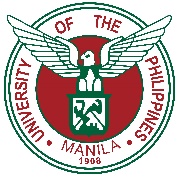 Republic of the PhilippinesUniversity of the Philippines ManilaThe Health Sciences CenterCERTIFICATION OF ASSUMPTION TO DUTYThis is to certify that Ms./Mr. _________________________________ has assumed the duties and responsibilities as ___________________________ of _____________________________ effective ____________________.This certification is issued in connection with the issuance of the appointment of Ms./Mr. ________________________________ as ________________________.Done this ____ day of __________ ________ in ______________.________________________Head of Office/Department/UnitDate: ________________Attested by:________________________                   HRMO201 file AdminCOACSC							